Проект № _______ 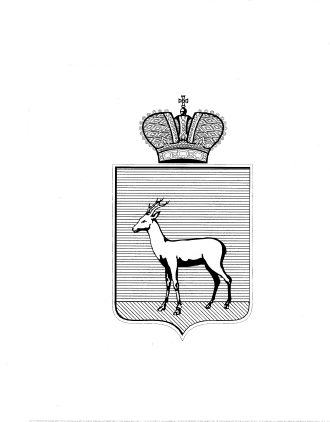 В целях соблюдения права человека на благоприятные условия жизнедеятельности, прав и законных интересов правообладателей земельных участков и объектов капитального строительства в соответствии со статьями 31 - 33 Градостроительного кодекса Российской Федерации, постановлением Администрации городского округа Самара от 26.04.2023 № 378                              «О подготовке проекта о внесении изменений в Правила землепользования и застройки городского округа Самара, утвержденные постановлением Самарской Городской Думы от 26.04.2001 № 61», Положением «О порядке организации и проведения общественных обсуждений, публичных слушаний по вопросам градостроительной деятельности в городском округе Самара», утвержденным решением Думы городского округа Самара от 31.05.2018               № 316, постановляю:1. Провести общественные обсуждения по проекту о внесении изменений в Правила землепользования и застройки городского округа Самара, утвержденные постановлением Самарской Городской Думы              от 26.04.2001 № 61 (далее – Проект),  в срок с 1 июня 2023 г. по 22 июня          2023 г. 2. Руководителю Департамента градостроительства городского округа Самара обеспечить:2.1. Организацию общественных обсуждений в городском округе Самара по Проекту.	2.2. Оповещение жителей городского округа Самара о начале проведения общественных обсуждений по Проекту на информационном стенде, расположенном в здании Департамента градостроительства городского округа Самара по адресу: г. Самара, ул. Галактионовская, д. 132, в холле 1-го этажа, в местах массового скопления граждан и в иных местах, расположенных на территории, в отношении которых подготовлен соответствующий Проект, иными способами, обеспечивающими доступ участников общественных обсуждений к указанной информации, согласно приложению к настоящему постановлению.2.3. Размещение Проекта, подлежащего рассмотрению 
на общественных обсуждениях, и информационных материалов к нему 
на официальном сайте Администрации городского округа Самара в сети Интернет и в газете «Самарская Газета» не ранее 7 (семи) дней со дня опубликования оповещения, а также открытие экспозиции по данному Проекту.2.4. Проведение экспозиции Проекта с 8 июня 2023 г. по 15 июня              2023 г. в здании Департамента градостроительства городского округа Самара по адресу:  г. Самара, ул. Галактионовская, д. 132, холл 1 - го этажа. График работы экспозиции: понедельник - пятница с 9.00 до 12.00, суббота, воскресение – выходные дни, 12 июня 2023 г. – нерабочий (праздничный) день.2.5. Подготовку и оформление протокола общественных обсуждений не позднее чем за 3 (три) дня до окончания срока проведения общественных обсуждений.	2.6. Подготовку заключения о результатах общественных обсуждений не позднее чем за 1 (один) день до окончания срока проведения общественных обсуждений на основании протокола общественных обсуждений. 	2.7. Направление в Управление информации и аналитики Аппарата Администрации городского округа Самара заключения о результатах общественных обсуждений по проекту в течение 3 (трех) дней со дня его принятия для опубликования в газете «Самарская Газета» и размещения на сайте Администрации городского округа Самара в сети «Интернет».2.8. Рекомендовать Главам Железнодорожного, Кировского, Красноглинского, Куйбышевского, Ленинского, Октябрьского, Промышленного, Самарского, Советского внутригородских районов городского округа Самара  организовать оповещение жителей городского округа Самара о начале проведения общественных обсуждений по Проекту на информационных стендах, расположенных в зданиях администраций внутригородских районов городского округа Самара, в местах массового скопления граждан и в иных местах, расположенных на территориях, в отношении которых подготовлен соответствующий Проект, иными способами, обеспечивающими доступ участников общественных обсуждений к указанной информации, согласно приложению к настоящему постановлению.2.9. Комиссии по подготовке проекта правил землепользования и застройки при Главе городского округа Самара после завершения общественных обсуждений обеспечить внесение изменений в Проект с учетом результатов общественных обсуждений.3. Управлению информации и аналитики Аппарата Администрации городского округа Самара обеспечить: а) размещение настоящего постановления в сети Интернет на сайте Администрации городского округа Самара 1 июня 2023 г.;б) опубликование настоящего постановления в газете «Самарская Газета» 1 июня 2023 г.;в) размещение заключения о результатах общественных обсуждений
 в сети Интернет  на официальном сайте Администрации городского округа Самара 22 июня 2023 г.;г) опубликование заключения о результатах общественных обсуждений в газете «Самарская Газета» 22 июня 2023 г.;4. Настоящее постановление вступает в силу со дня его принятия.Контроль за выполнением настоящего постановления оставляю             за собой.Глава городского округа                                                                  Е.В.ЛапушкинаВ.Ю.Чернов242 05 74СОГЛАСОВАНО: АДМИНИСТРАЦИЯ ГОРОДСКОГО ОКРУГА САМАРА ПОСТАНОВЛЕНИЕ___________________№____________________О проведении общественных обсуждений по проектуо внесении изменений в Правила землепользования и застройки городского округа Самара, утвержденные постановлением Самарской Городской Думыот 26.04.2001 № 61Руководитель Департамента градостроительства городского округа СамараВ.Ю. ЧерновЗаместитель руководителя Департамента градостроительства городского округа СамараМ.В. КазанцевИсполняющий обязанности Руководителя Управления развития территорий Департамента градостроительства городского округа СамараП.А. АртемьевНачальник отдела обеспечения деятельности Комиссии по землепользованию и застройки  Управления развития территорий Департамента градостроительства городского округа СамараТ.А. ШкопкинаКонсультант отдела обеспечения деятельности Комиссии по землепользованию и застройке Управления развития территорий Департамента градостроительства городского округа СамараЮ.В. Антипова